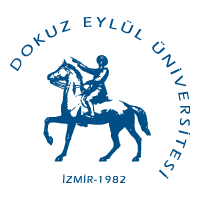 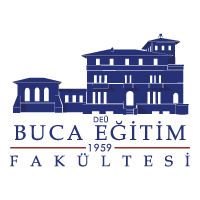 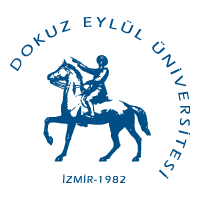 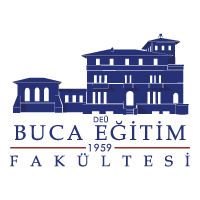 Fakültemizde açılan Pedagojik Formasyon Eğitimi Sertifika Programı 2023-2024 Eğitim Öğretim Yılı Bahar Yarıyılına ait derslerden “Öğretim Teknolojileri” dersi Cuma günleri uzaktan öğretim yolu ile verilecek olup, onun dışındaki dersler yüz yüze yapılacaktır.Öğretmenlik Uygulaması (Staj) dersi için uygulama yapılacak okullar, uygulama öğretmenleri ve uygulama koordinatörleri belirlenmiş olup, okullarda yapılacak uygulama 12.02.2024-10.05.2024 tarihleri arasında yapılacaktır.  Uygulama okulları web sitemizde ilan edilecektir.Ders programlarında Cuma günü online olarak yapılacağı duyurulan “Öğretim Teknolojileri” dersi DEÜ Sakai Uzaktan Öğretim Portalı   https://online.deu.edu.tr/ üzerinden yürütülecektirKullanıcı Adı: TC KİMLİK NO Şifre	       :  TC KİMLİK NO  ile giriş yapılacaktır. BEF Pedagojik Formasyon Eğitimi Sertifika Programı - Uzaktan Eğitim Dersi için ayrıntılı bilgiye https://www.youtube.com/watch?v=OHH-bF-R4C0 linkinden ulaşabilirsiniz. KTAN ÖĞRETİM YOLU İLE VERİLECEK DERSE KATILIBuca Eğitim Fakültesi Öğretim ve Sınav Uygulama Esasları” hükümleri geçerli olup derslere devam zorunluluğu bulunmaktadır. (Teorik derslere %70, uygulamaları derslere %80, MEB Okullarında yapılacak öğretmenlik uygulaması için 12 hafta devam zorunluluğu vardır.) Çalışıyor olmak, İzmir ili dışında ikamet etmek vb. mazeretler dikkate alınmayacaktır. AN RETİM YOLU İLE VERİLECEK DERSE KATILIMUZAKTAN ÖĞRETİM YOLU İLE VERİLECEK DERSE KATILIMAra sınav ve yarıyıl sonu sınavları Dokuz Eylül Üniversitesi Buca Eğitim Fakültesi Öğretim ve Sınav Uygulama Esasları hükümlerince yapılacaktır. Sınav tarih ve yerleri web sayfasından duyurulacaktır. İlan edilen ara sınavlara giremeyen öğrencilerin mazeret sınavına girebilmesi için resmi olarak beyan edilen mazeretin Pedagojik Formasyon Birimine Uygulama Esasları gereği mazeretin bitim tarihinden itibaren 5 (beş) iş günü içinde teslim edilmesi ve Yönetim Kurulunca mazeretin kabul edilmesi gerekmektedir. (Yarıyıl Sonu ve Bütünleme Sınavları için mazeret sınavı açılmaz.)